LOCATIE:Sinaia, RoemeniëORGANISATIE:WDH Midden NederlandDOELGROEP:HuisartsenACCREDITATIE:22 uurDATUMzondag 10 september 2017 t/m zaterdag 16 september 2017Een bijzondere meerdaagse cursus in het Karpatengebergte. Naast een zeer gevarieerd cursusprogramma rondom het thema "Bloed" is er genoeg ruimte om het prachtige berglandschap en de Roemeense cultuur te bewonderen. Ook zullen we het ware verhaal van Dracula uit de oorspronkelijke bronnen horen en in zijn voetsporen wandelen...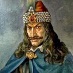 We verblijven in Sinaia "de Parel van de Karpaten", vroeger het zomerverblijf van de Roemeense koningen. Van daaruit zullen we dagtrips maken, o.a. naar het Peles- en Bran kasteel waar Bram Stoker geïnspireerd raakte voor zijn film "Dracula". Er is genoeg gelegenheid om bergwandelingen te maken. Partners zijn uiteraard van harte welkom.We eindigen met een overnachting in Boekarest waar we, in het Oude Centrum, de nostalgie en de sfeer van " La Belle Epoque" nog kunnen proeven...                                                                 

DATUM 
10 t/m 16 september 2017
REIS en VERBLIJF 
De vliegreis heen is op 10 september en terug op 16 september. 
Als u de reis wilt verlengen kunt u bij de aanmelding aangeven dat u op andere data wilt vliegen.  
We verblijven in Hotel Foisorul cu Flori in Sinaia.
Bekijk Hotel Foisorul cu Flori >> 
Hotel Foisorul cu Flori is een zeer gastvrij familiebedrijf wat volledig voor ons beschikbaar is. 
Onze gastvrouw is Teodora.In Boekarest verblijven we in Novotel Bucharest City Centre. Dit hotel is in het oude centrum op loopafstand van veel bezienswaardigheden. 
Bekijk Hotel Novotel Bucharest City Centre >> 
Tijdens ons verblijf in Boekarest is het klassieke muziekfestival Enescu 2017 Festival >>Wilt u hier van meegenieten geef dat dan aan bij de aanmelding. Dan probeert de organisatie tickets te reserveren.  FOTO'S
Klik hier voor foto's van het hotel en de omgeving >> 

PROGRAMMA
Er is een wetenschappelijk programma voor 22 accreditatie-uren en daarnaast wordt een interessant ontspanningsprogramma geboden. 
Binnen het wetenschappelijk programma zit ook één dag bezoek aan huisartsenpraktijken en een opleidingsinstituut voor huisartsen in Brasov.
Wetenschappelijk programmaBloedstollende onderwerpen
(antistollingsbehandeling, DVT, Tromboflebitis, AF, CVA, Trombolyse)Bloedvergiftiging
(infectiediagnostiek ziekte van Lyme, Hemolytische streptokokken infecties, lymfangitis)Bloody Mary
(Vaginaal bloedverlies, Overgang en hormonen, Vulva pathologie)Bloedband
(praktijkbezoeken van Roemeense collegas)